II. gimnazija MariborUČBENIŠKI SKLADURNIK razdeljevanja učbenikov (izposoje) IZ UČBENIŠKEGA SKLADA za 2018/2019v učilnici 1L2 – vhod desno od knjižniceIzposoja učbenikov za naslednje šolsko leto bo potekala ZADNJI TEDEN V AVGUSTU pred začetkom šolskega leta po objavljenem urniku. Ob prevzemu učbenikov potrebujete OSEBNI DOKUMENT S SLIKO POTRDILO O PLAČILU IZPOSOJEVALNINE Z ustreznimi dokumenti lahko učbenike prevzamejo tudi starši.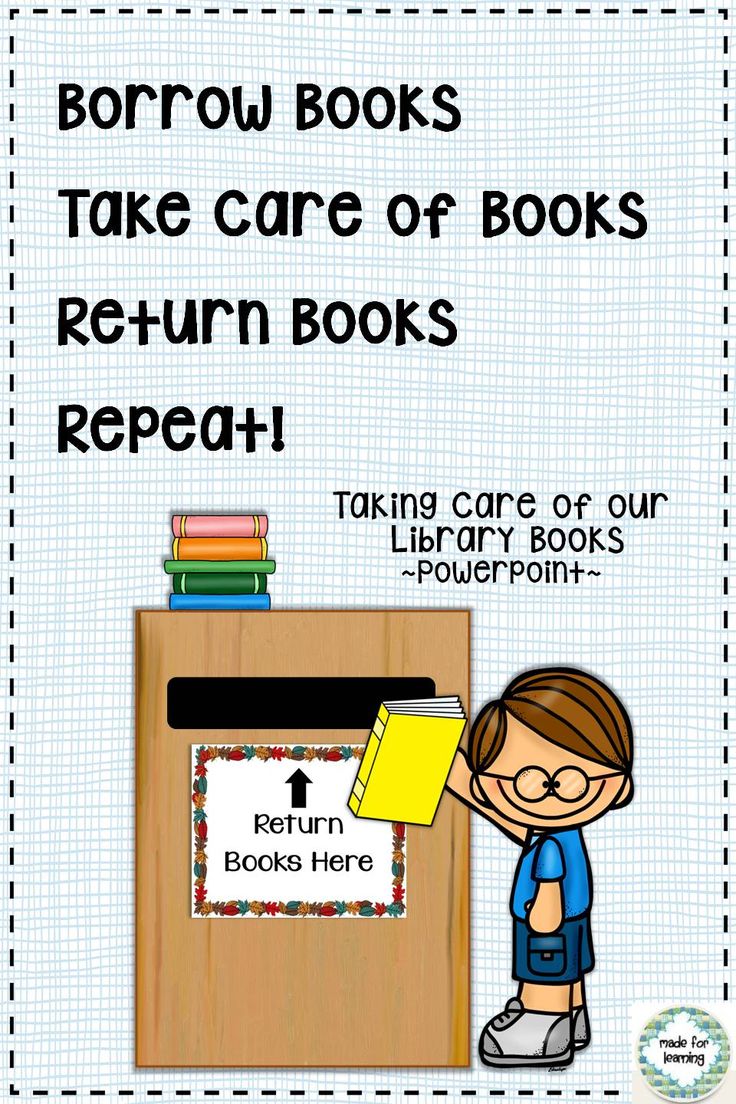 DATUMLETNIKURATOREK 28. avgust1.8.30h -13hSREDA 29. avgust2.8.30h -13hČETRTEK 30. avgust3.8.30h -13hPETEK 31. avgust4.8.30h -13hUre in dnevi so določeni, da bi se izognili gneči.Kdor ne more priti ob določeni uri oz. na določeni dan, lahko pride tudi v katerem drugem terminu.Izposoja je možna, ko so poravnane vse obveznosti za nazaj.Dijaki MEDNARODNE MATURE prevzamete učbenike PRVI ŠOLSKI DAN skupaj z razrednikom.Ure in dnevi so določeni, da bi se izognili gneči.Kdor ne more priti ob določeni uri oz. na določeni dan, lahko pride tudi v katerem drugem terminu.Izposoja je možna, ko so poravnane vse obveznosti za nazaj.Dijaki MEDNARODNE MATURE prevzamete učbenike PRVI ŠOLSKI DAN skupaj z razrednikom.Ure in dnevi so določeni, da bi se izognili gneči.Kdor ne more priti ob določeni uri oz. na določeni dan, lahko pride tudi v katerem drugem terminu.Izposoja je možna, ko so poravnane vse obveznosti za nazaj.Dijaki MEDNARODNE MATURE prevzamete učbenike PRVI ŠOLSKI DAN skupaj z razrednikom.